Детская школа искусств № 31 по национальному проекту "Культура"В 2023 году Детская школа искусств № 31 города Архангельска приняла участие в реализации мероприятия по оснащению музыкальными инструментами, оборудованием и материалами муниципальных детских школ искусств по видам искусств в рамках федерального проекта "Культурная среда" национального проекта "Культура".Материально-техническая база ДШИ № 31 пополнилась 13 фортепиано, 7 баянами и 3 аккордеонами, 1 гармонью, струнными смычковыми и народными инструментами, среди которых 6 скрипок, 4 гитары, 3 домры и 4 балалайки. Школа приобрела интерактивный комплект, 14 ноутбуков, 2 проектора и 2 видеокамеры. Четыре групповых кабинета  обновлены ученическими и учительскими столами и стульями. Так же приобретены мольберты, магнитные доски, гипсовые фигуры, изготовлены по заказу чучела животных для натурного фонда художественного отделения. Существенно пополнился библиотечный фонд учреждения.Размер субсидии из федерального и регионального бюджетов, в соответствии с постановлением Правительства Архангельской области от 19 января 2021 года № 3-пп, составил 11 715,3 тысяч рублей, софинансирование муниципалитета – 2 748,1 тысячи рублей.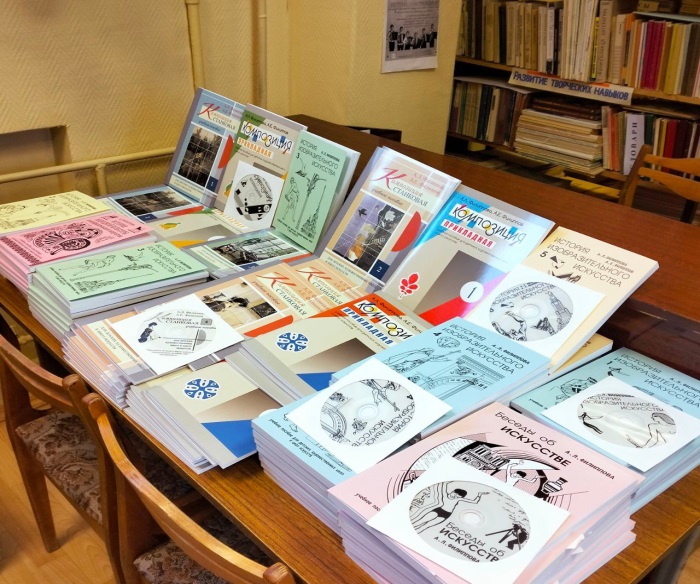 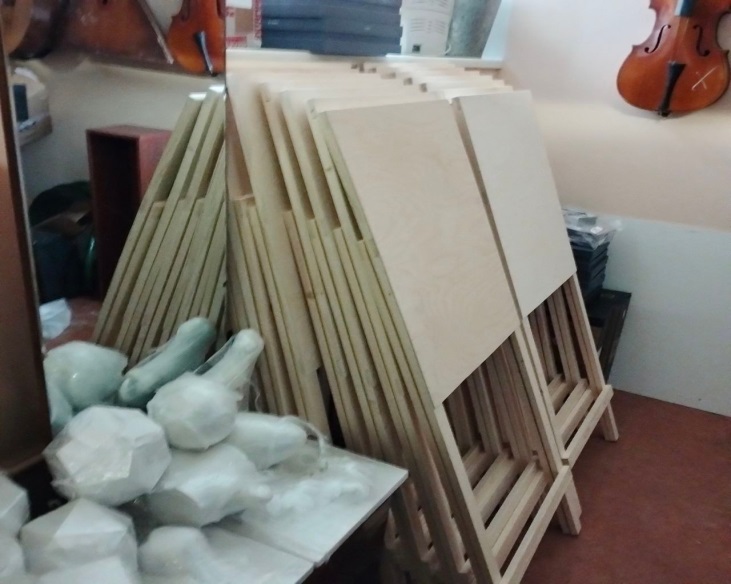 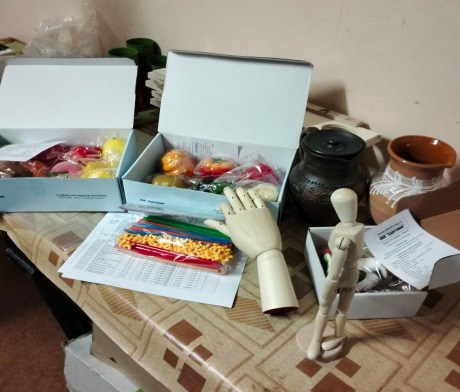 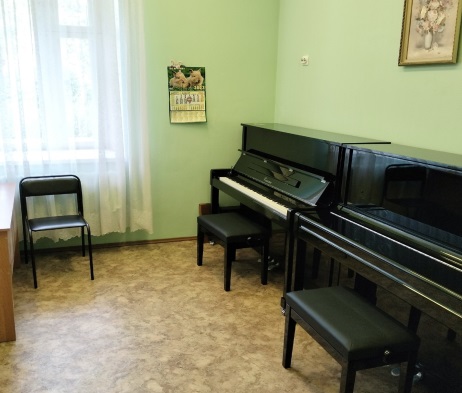 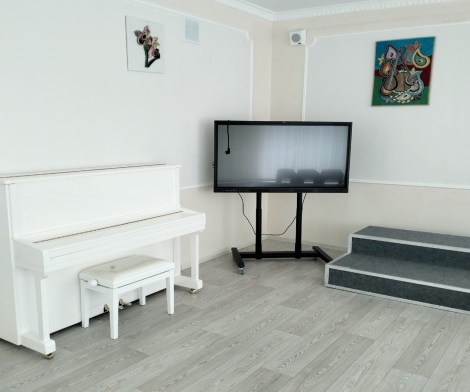 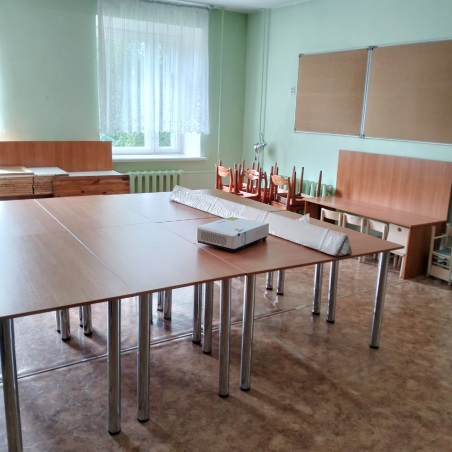 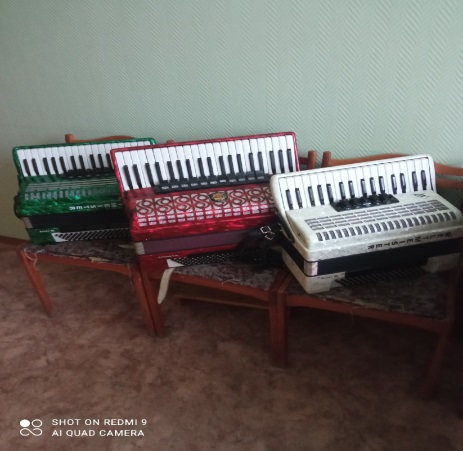 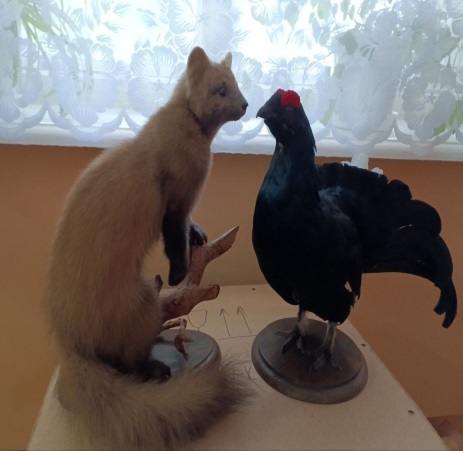 